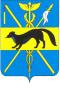 СОВЕТ НАРОДНЫХ ДЕПУТАТОВ БОГУЧАРСКОГО МУНИЦИПАЛЬНОГО РАЙОНА ВОРОНЕЖСКОЙ ОБЛАСТИРЕШЕНИЕот «__20__» _____05_____ 2015 г. №  __292___                                                   г. БогучарОб избрании секретаря двадцать  пятой  сессииСовета народных депутатов  Богучарскогомуниципального района Воронежской области	В соответствии  с Уставом Богучарского муниципального района, решением Совета народных депутатов Богучарского муниципального района от 28.03.2008 № 1 «Об утверждении регламента работы Совета народных депутатов Богучарского муниципального района» Совет народных депутатов Богучарского муниципального районаР Е Ш И Л:Избрать секретарем двадцать пятой   сессии Совета народных депутатов Богучарского муниципального района Воронежской области Никулину Любовь Ивановну  – депутата от Богучарского местного отделения Всероссийской политической партии «ЕДИНАЯ РОССИЯ».Глава Богучарскогомуниципального района                                             А.М.Василенко